PRESSEMITTEILUNG 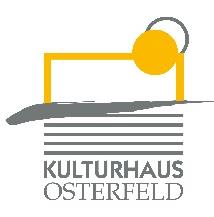 Freitag, 25. März 2022 um 20.00 UhrKulturhaus Osterfeld – MalersaalSeán Treacy BandIrish Night1996 wurde die Band unter dem Namen „Anything but Trouble“ gegründet, seit 1999 heißt sie Seán Treacy Band. Der Geheimtipp des süddeutschen Raumes entwickelte sich bis 2002 so prächtig, dass man den Schritt ins Vollprofilager wagen konnte. Zu dem schon unglaublich vollgepackten Terminkalender kamen zunehmend Fernsehauftritte und Radiointerviews dazu, die Tourplanung erstreckte sich bis nach Tunesien, Österreich, Zypern, die Schweiz und Übersee.Neben ihren eigenen stundenlangen Konzerten hat sich die Band als Opening Act für so unterschiedliche Stars wie Pur, Big Country, Roger Chapman, die Hothouse Flowers oder Nena einen Namen gemacht. Die Songs, die die Band covert, stammen vor allem aus dem Rock- und Folkbereich. Beispiele wie Cranberries, Proclaimers, Prince, Cindy Lauper, AC/DC, Bon Jovi, Springsteen lassen die stilistische Bandbreite ahnen. Dazu gibt es die eigenen Songs und Irish Traditional Folk Songs.Und da sich die Qualitäten der Band mittlerweile im ganzen Land herumgesprochen haben, hat die Seán Treacy Band bereits als Begleitband von vielen "Großen" der Musikszene fungiert: Fish (Marillion), Edo Zanki, Peter Freudenthaler (Fools Garden), Stephan Zobeley (Grönemeyer), Kosho (Söhne Mannheims), Rolf Stahlhofen (Söhne Mannheims), Alex Auer (Xavier Naidoo), Tobi Reiss (Laith Al Deen) oder Henning Wehland (H-Blockx) - um nur ein paar zu nennen!VK: € 19,80 / erm. 15,30 AK: € 20,70 / erm. 16,70Karten und Informationen gibt es im Kulturhaus Osterfeld (07231) 3182-15, dienstags bis freitags, 14.00 bis 18.00 Uhr, per Mail unter: karten@kulturhaus-osterfeld.de und an allen bekannten Vorverkaufsstellen oder unter www.kulturhaus-osterfeld.de.Pforzheim, den 25.01.2022i.A. Christine SamstagPresse und Sekretariat